药你不凡，共创明天                   -药明康德化学服务平台2019校园招聘为全人类健康梦想，我们笃志前行 
探索生命科技前沿，遇见无限可能 
携手国际领先平台，赋能全球创新 
与药明康德集团一同成长，离梦想更近一步申请我们的职位，请登录 https://wuxiappteccampus.zhiye.com/ 或关注药明康德微信公众号：药明康德招聘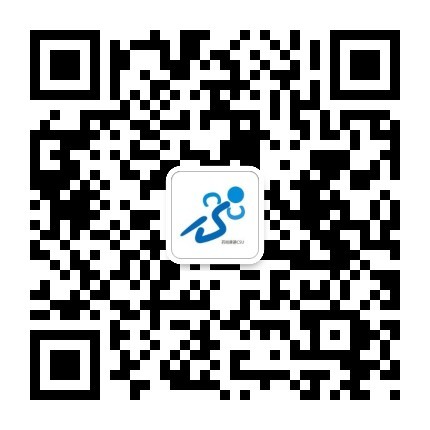 联系我们: 邮箱：hr_csu@wuxiapptec.com公司网址：https://www.wuxiapptec.com.cn/宣讲会时间：_________________________________宣讲会地点：_________________________________药明康德简介 药明康德（股票代码：603259）是国际领先的开放式能力与技术平台公司，为全球制药及医疗器械等领域提供从药物发现、开发到市场化的全方位一体化的实验室研发和生产服务。本着以研究为首任，以客户为中心的宗旨，药明康德通过高性价比、高效率的服务平台帮助全球客户缩短药物及医疗器械研发周期、降低研发成本。药明康德平台涵括化学药研发和生产、细胞及基因疗法研发生产、药物研发和医疗器械测试等，正承载着来自全球30多个国家的3000多家创新合作伙伴的数千个研发创新项目，致力于将最新和最好的医药和健康产品带给全球病患，实现“让天下没有难做的药，难治的病”的梦想。化学服务平台介绍化学服务平台作为药明康德新药开发有限公司最早成立的研发部门，开创了中国CRO化学服务的先河，见证了药明康德18年的成长历程。化学服务平台致力于打造全球小分子化学新药发现和研究最高，最宽，和最深的能力和技术平台，是客户进入药明康德平台和生态系统的几大入口之一，是改进变革全球新药研究和创新的催化剂和重要力量。化学服务平台现有超过5,000位化学家，专业一流的研发团队，超过18年合成路线设计及化合物订制的技术和经验积淀，为小分子化学药物创新赋予无限可能。除了常规合成化学的能力和技术，还拥有量子化学计算、电化学、光化学、催化剂筛选、酶催化、流体化学等全球领先的技术平台，以及人工智能（AI）新技术研发，引领药物发现新趋势。化学服务平台在上海、天津、武汉都拥有国际一流的实验室，完善的培训体系和良好的安全管控体系；正在建设中的江苏启东新研发基地将于2019年上半年投入运营。部门业务的迅猛发展同时也为个人职业发展提供了广阔的空间。招聘职位药物合成类岗位                                              工作地：上海、天津、武汉、南通（启东）招聘部门：化学服务部、药物研发国际服务部适合学历：本科、硕士、博士适合专业：有机化学、药物化学、天然药物化学、应用化学、农药化学、材料化学、高分子材料、制药工程、化学制药、药学、化学工程与工艺、化学工程、精细化工、多肽合成、分析化学等相关专业人才发展与培养机制企业文化及安全合规培训新员工技能培训, 在岗专业知识培训全方位实验技能培训及多种专业的自动化仪器操作培训行业前沿技术培训及高含金量学术讲座、沟通会沟通技巧和管理能力等培训Lean-Sigma精益运营培训多维度跨平台跨职能培训职业发展通道通过完备的系统培训，帮助您迅速成长为化学技术专家通过日常的工作及合规培训，对药物研发过程中的合规性有深刻的认识不拘学历、绩效导向的晋升制度，以及员工成长激励计划助力您的职业发展提供实验岗位和管理岗位双向晋升制度，可根据您的优点和特长选择合适的职业规划，点亮您人生的成长计划